แบบรายงานตามข้อสั่งการในการประชุมนายอำเภอประจำเดือน สิงหาคม พ.ศ. 2562หน่วยงาน  สำนักงานพัฒนาชุมชนอำเภอแม่พริก										ลงชื่อ   วิภาดา  วิบูลย์พันธ์    ผู้รายงาน										      (นางวิภาดา  วิบูลย์พันธ์) 										ตำแหน่ง  พัฒนาการอำเภอแม่พริก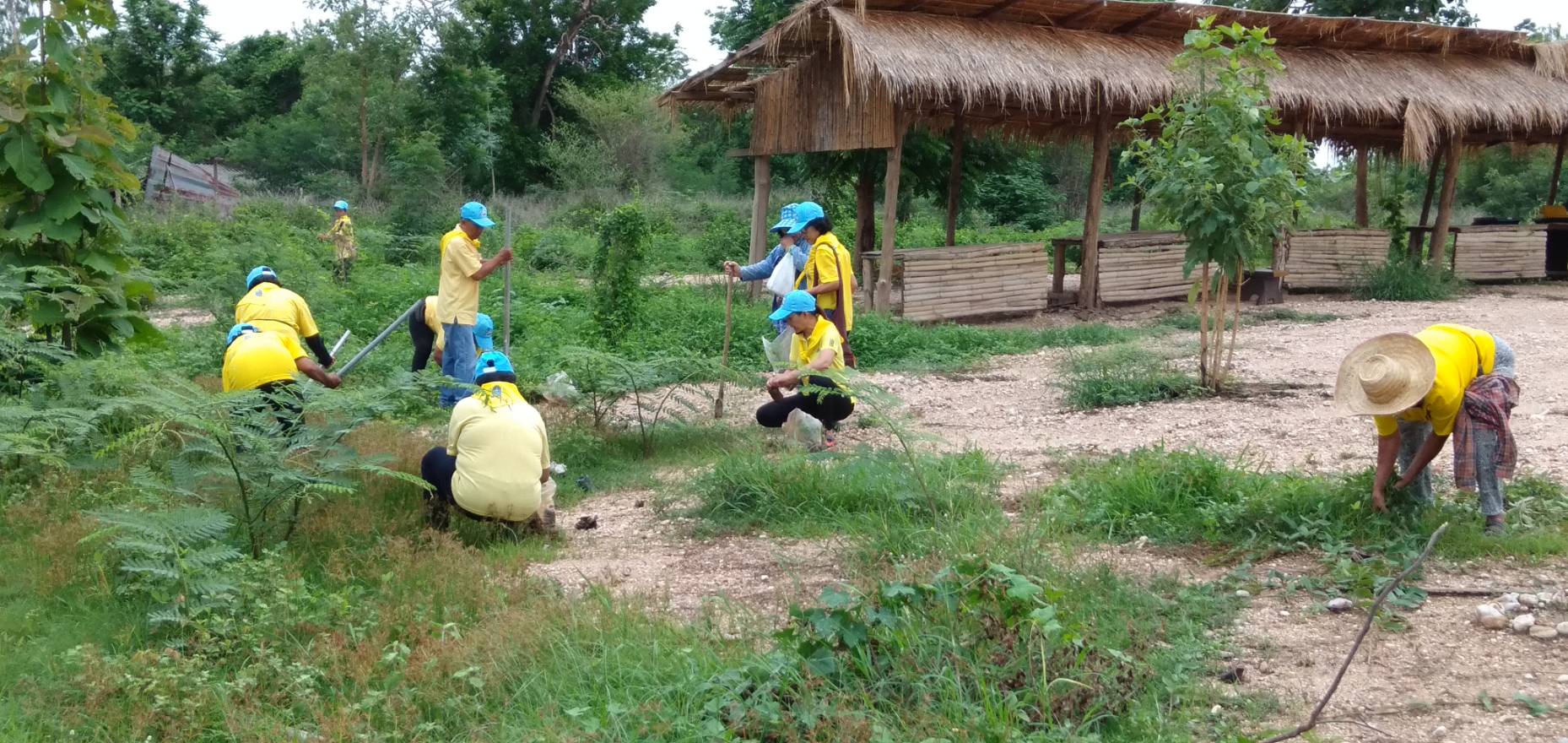 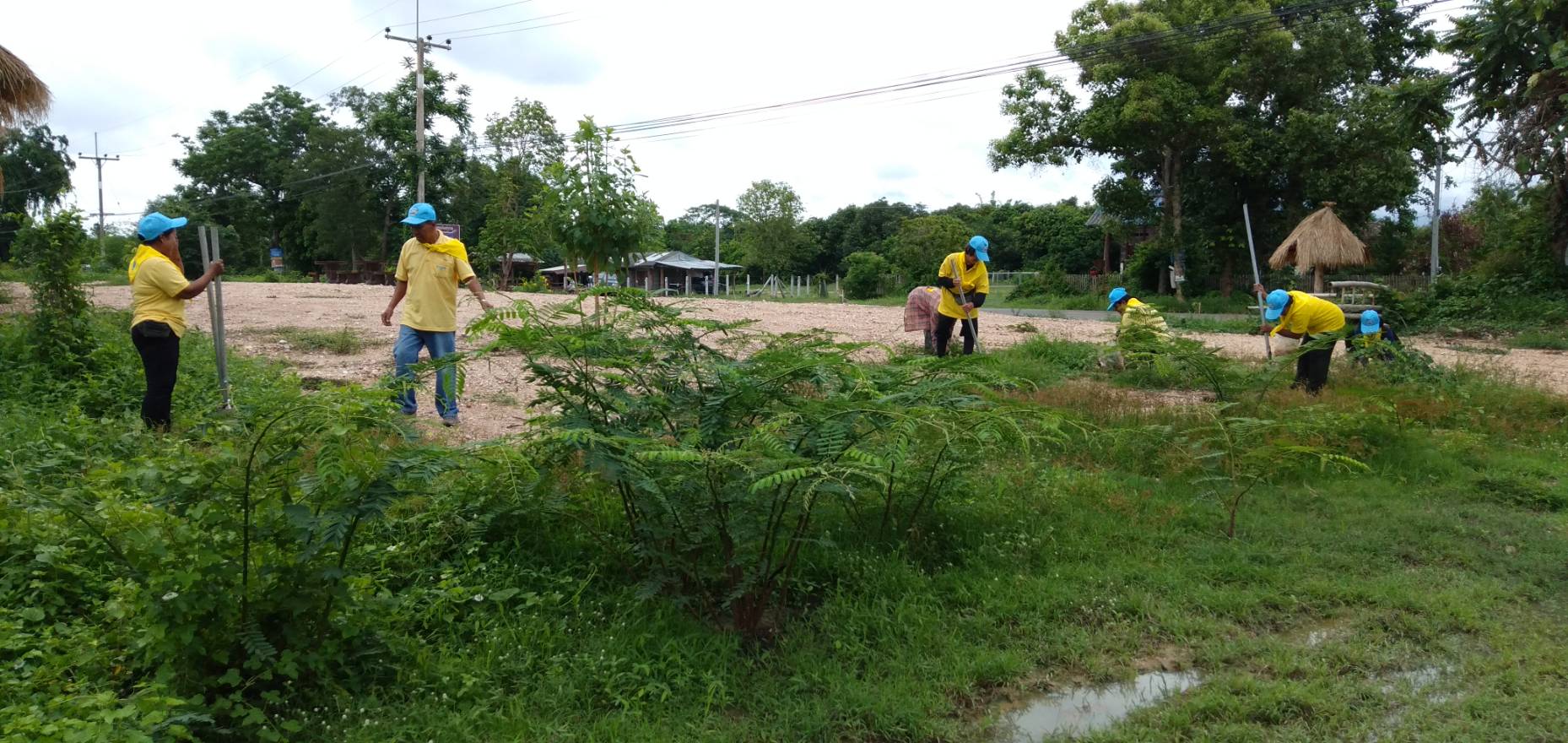 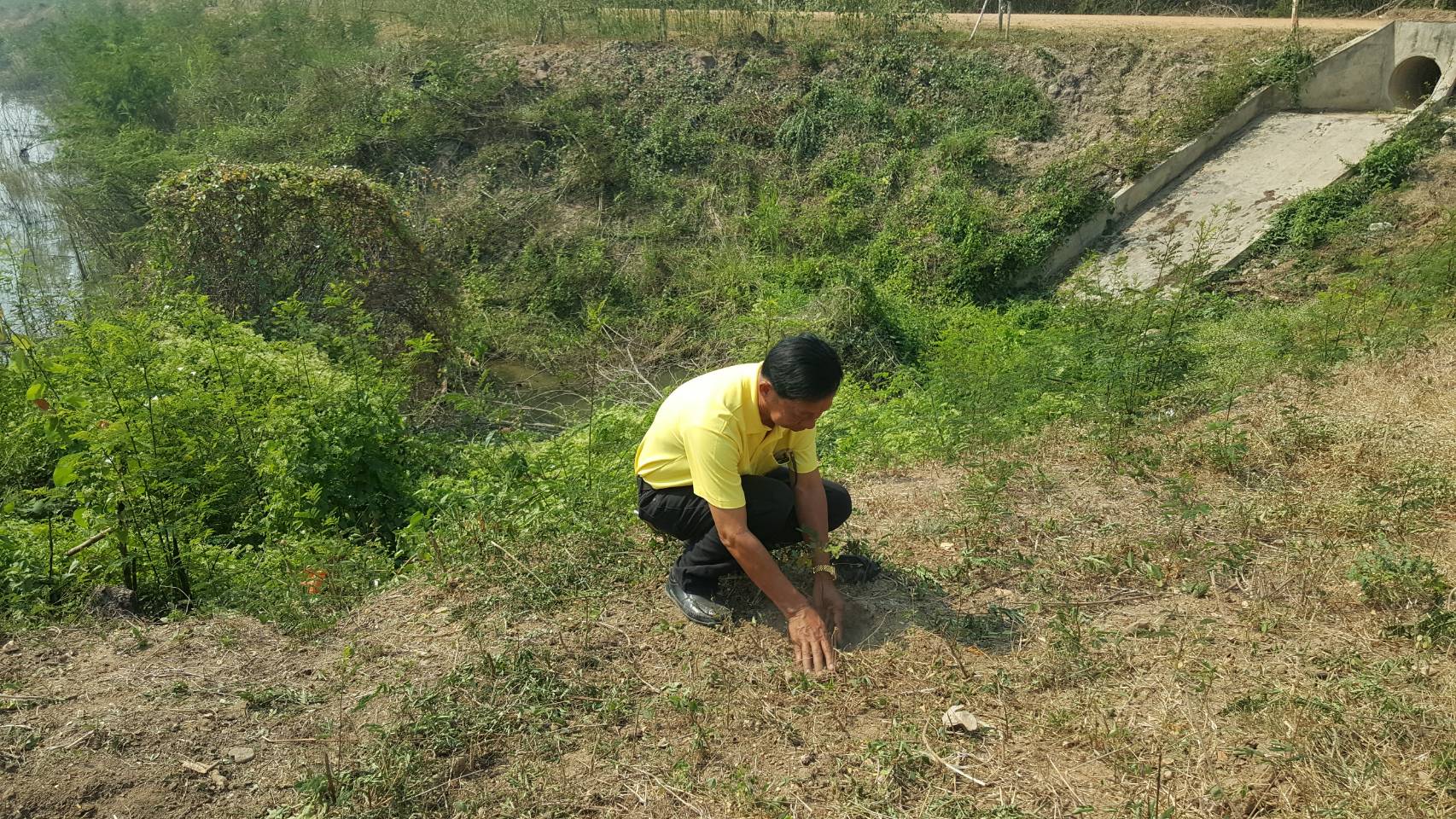 ประเด็นข้อสั่งการในการประชุมนายอำเภอการดำเนินการ และผลการดำเนินงานปัญหา อุปสรรค และข้อเสนอแนะหมายเหตุ2) ชุมชนท่องเที่ยว OTOP นวัตวิถี หลายแห่งที่ขาดการดูแล มีสภาพทรุดโทรม เช่น ป้ายหลุด ไม้ไผ่ผุ หญ้าขึ้นปกคลุม ให้มอบหมายพัฒนากรประจำตำบลเข้าไปดูแล และเชิญชวนกลุ่มอาชีพร่วมกันพัฒนาพร้อมกันในกิจกรรม Big Cleaning Day ทุกวันศุกร์ที่ 2 ของทุกเดือน - พัฒนากรประจำตำบล ประสานคณะกรรมการชุมชนท่องเที่ยว OTOP นวัตวิถี กำหนดแผนการดูแลรักษาสภาพแวดล้อมในชุมชนให้เหมาะสมกับการท่องเที่ยว  - ประชาชนในหมู่บ้าน และกลุ่มอาชีพ ร่วมกันดำเนินกิจกรรม Big Cleaning Day  ภายในบริเวณหมู่บ้านวังผู หมู่ที่ 5 ต.แม่ปุ อ.แม่พริก จ.ลำปาง-ไม่มี